Department of   ..........................................................................................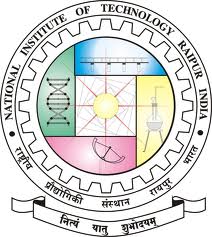                                                    National Institute of Technology RaipurSchedule of Self Finance Programme on..........................................	Venue...........................................................................................	                                                                                                                                                                                                                                  CoordinatorsNote: Schedule for minimum 25 hours of lecture (theory & practical) excluding inaugural and valedictory sessions needs to be prepared. 09:00 – 10:0010:00 – 11:001st Break11:30 – 12:3012:30 – 13:302nd Break (Lunch)14:30 -- 15.30            3rd Break16.00 – 17.001st DayInauguralInaugural1st BreakTopic 1(Prof. .......)Topic 2(Prof. .......)2nd Break (Lunch)Topic 3(Prof. .......)            3rd BreakTopic 4(Prof. .......)2nd DayTopic 5(Prof. .......)Topic 6(Prof. .......)1st BreakTopic 7(Prof. .......)Topic8(Prof. .......)2nd Break (Lunch)Topic9(Prof. .......)            3rd BreakTopic10(Prof. .......)3rd DayTopic11(Prof. .......)Topic12(Prof. .......)1st BreakTopic13(Prof. .......)Topic14(Prof. .......)2nd Break (Lunch)Topic15(Prof. .......)            3rd BreakTopic16(Prof. .......)4th DayTopic17(Prof. .......)Topic18(Prof. .......)1st BreakTopic19(Prof. .......)Topic20(Prof. .......)2nd Break (Lunch)Topic21(Prof. .......)            3rd BreakTopic22(Prof. .......)5th DayTopic23(Prof. .......)Topic24(Prof. .......)1st BreakTopic25(Prof. .......)Topic26(Prof. .......)2nd Break (Lunch)Topic27(Prof. .......)ValedictionValediction